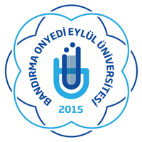 T.CBANDIRMA ONYEDİ EYLÜL ÜNİVERSİTESİFEN BİLİMLER ENSTİTÜSÜ 2020-2021 EĞİTİM - ÖĞRETİM YILI GÜZ YARIYILI BÜTÜNLEME SINAV PROGRAMI DENİZCİLİK MÜHENDİSLİĞİ VE İŞLETMELERİ YÖNETİMİ ANABİLİM DALI DENİZCİLİK MÜHENDİSLİĞİ VE İŞLETMLERİ YÖNETİMİ YÜKSEK LİSANS BÜTÜNLEME SINAV PROGRAMITARİHSAATDERS KODUDERSİN ADISINAV YERİÖĞRETİM ELEMANI08.02.202118:00DMI 5148İşletmeciler için Lineer Cebir-Dr. Öğr. Üyesi Maruf GÖĞEBAKAN08.02.202120:00DMI 5101Temel Veri Analizi-Dr. Öğr. Üyesi Emrah AKDAMAR09.02.202118:00DMI 5149İleri R Programlama-Doç. Dr. Alper KILIÇ09.02.202120:00DMI 5139İleri Termodinamik-Dr. Öğr. Üyesi Turgay KÖROĞLU10.02.202118:00DMI 5103Coğrafi Bilgi Sistemleri-Prof. Dr. Mustafa SARI11.02.202118:00DMI 5134İleri Deniz Bilimleri-Prof. Dr. Mustafa SARI12.02.202118:00DMI 5100Araştırma Yöntemleri ve Yayın Etiği-Doç. Dr. Alper KILIÇ